Baby Smiles: E-newsletterTextImageWant to learn more about healthy habits for your baby’s teeth? Read Baby Smiles, a children’s book developed by The Tui’kn Partnership in Mi’kmaw and English. Learn more about this project and follow along with the free audiovisual book!https://mhwns.ca/babysmilesKetu- kina’masin me’ ta’n tl-maliaptmuaq knijan wipitl? Kite’n Weskewikwa’sit Mijua’ji’j, mijua’ji’juey wi’katikn  kisitu’tij  Tui’kn Mawlukutijik ewikasik L’nu-iktuk aqq Aklasie’w-iktuk. Kina’masi wjit ula lukwaqney aqq pmukwate’n ewikasik ula mu keska’tuenuk jiksitmumk  aqq ekitmumk wi’katikn!https://mhwns.ca/babysmiles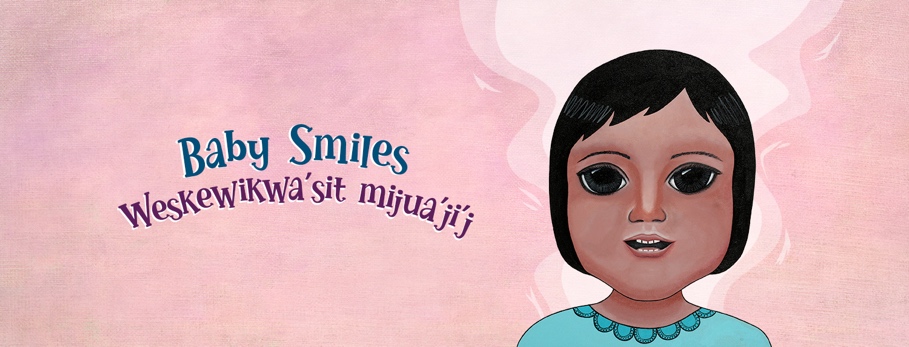 